MINISTERIO DE SALUD PÚBLICA Y ASISTENCIA SOCIAL
UNIDAD FINANCIERA INSTITUCIONALINSTITUCIONES SUBSIDIADAS

INFORME DE EJECUCIÓN FINANCIERA POR TIPO DE GASTO(Cifras en dólares)San Salvador, 22 de Julio de 2016  FECHA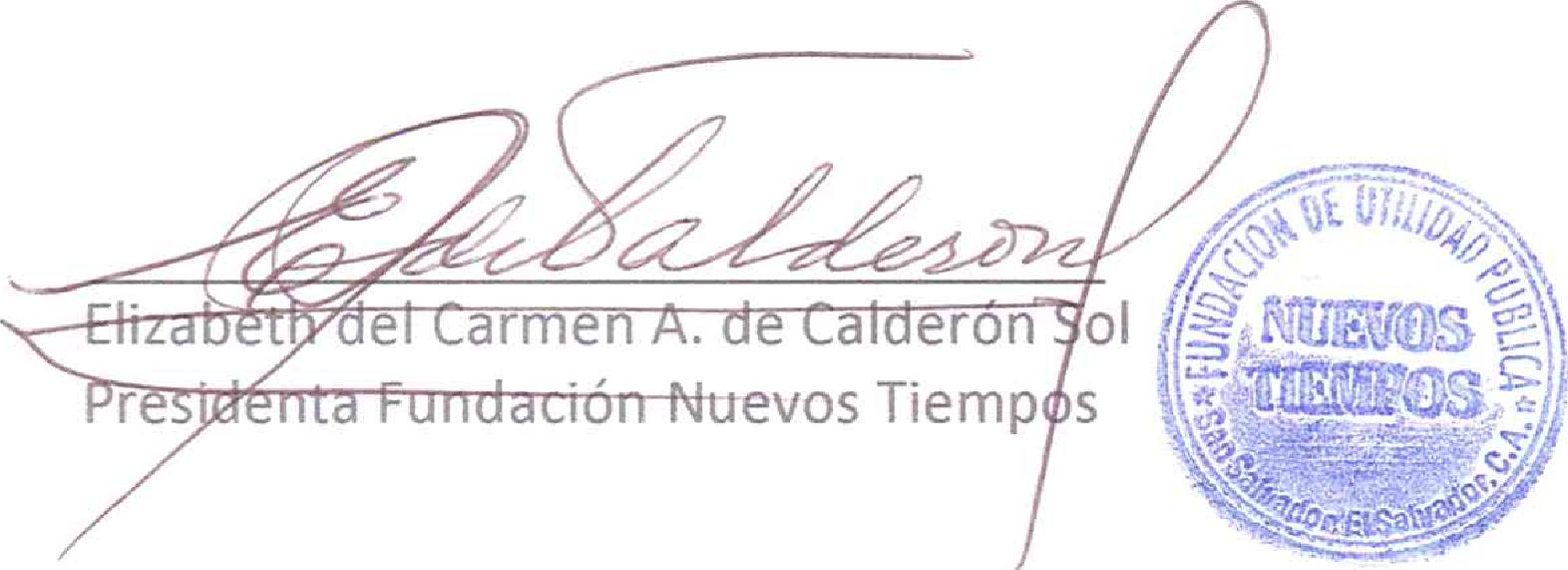 INSTITUCION: FUNDACIÓN NUEVOS TIEMPOS.  PERIODO INFORMADO: SEGUNDO TRIMESTRE EJERCICIO FISCAL: 2016EJERCICIO FISCAL: 2016N2DESCRIPCIONINGRESOSEJECUCIONSALDO$5,000.001REMUNERACIONES2MEDICAMENTOS3INSUMOS MEDICO QUIRURGICOS4COMBUSTIBLES Y LUBRICANTES5LLANTAS Y NEUMATICOS6REPUESTOS Y ACCESORIOS7PAPELERIA Y UTILES8TEXTILES Y VESTUARIO9ALIMENTOS PARA HUMANOS$5,000.0010MANT. Y REPAR. DE INFRAESTRUCTURA11MANTEN. Y REPARACION DE EQUIPO12VIATICOS Y PASAJES13SERVICIOS BASICOS14SERVICIOS DE VIGILANCIA15PUBLICIDAD16ARRENDAMIENTOS Y DERECHOS17SERV. COMERC., FINANC. E IMP. Y TASAS18SERV. TECNICOS Y PROFESIONALES19MAQUINARIA Y EQUIPO20OTROS GASTOSTOTAL$5,000.00$5,000.00